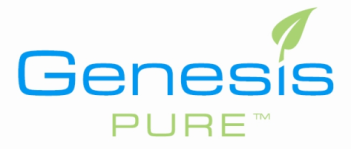 제품명               제품구성              코드            PV          할인%    VIP Pack 01번              고지퓨어(4병)                   GS225K              100              (10%DC)                                                                                                                       VIP Pack 02번             아사이퓨어(4병)                  GS226K              100              (10%DC)                                                                                                                            VIP Pack 03번             망고스틴퓨어(4병)                GS227K              100              (10%DC)                                                                                                                                                                                                                                         VIP Pack 04번             노니퓨어(4병)                   GS228K               100              (10%DC)                                                                                                                                                                                                                                              VIP Pack 05번             퓨젼퓨어(3병)                   GS229K               100              (13%DC)                                                                                                                                                                                                                                                   VIP Pack 06번             고윈(4병)                       GS230K               100              (10%DC)     리퀴드코랄칼슘(2병)                                                    VIP Pack 07번             고윈(1병)                        GS231K              100              (20%DC)                           리퀴드클렌즈DTX 59ml(1병 리퀴드클렌즈DTX 59ml (2병)                                       VIP Pack 08번             리퀴드코랄칼슘(1병)              GS232K              100              (20%DC)에너지멀티비타민 (1케이스) 리퀴드클렌즈DTX 59ml(1병)                                        VIP Pack 09번             리퀴드코랄칼슘(2병)              GS233K              100               (20%DC)에너지멀티비타민 (1케이스)                                                VIP Pack 10번             린 퓨어(카카오 2개)              GS234K              100               (20%DC)                                                      후르츠&화이버(1개)                                                        VIP Pack 11번             린 퓨어(슈퍼베리 2개)            GS235K              100               (20%DC)                                                      후르츠&화이버(1개)                                                        데일리 빌드(1box)                                                  VIP Pack 12번             에너지멀티비타민(1케이스)        GS236K              200                (10%DC)노니퓨어(1병) 리퀴드클렌즈 DTX 59ml(2병)                                                              데일리 빌드(1box) VIP Pack 13번             에너지멀티비타민(1케이스)         GS237K             200                (5%DC)고윈 (2병)                                                                  데일리 빌드(1box) VIP Pack 14번             데일리 모닝(1box)                GS238K             200                (10%DC)   